Dalton  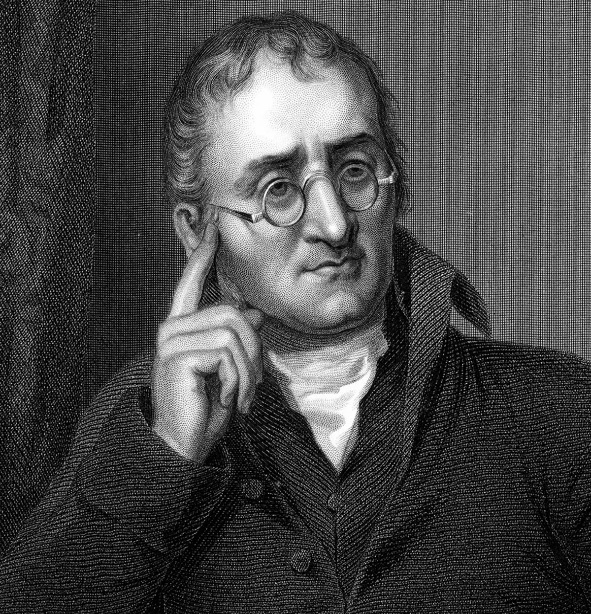 Née le 6 septembre 1766 À Eaglesfield (Angleterre, Grande Bretagne)Il est mort le 27 juillet 1844Il est britannique 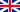 Il est chimiste et aussi physicien 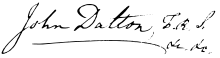 